«Пожар! Не шути с огнем!» 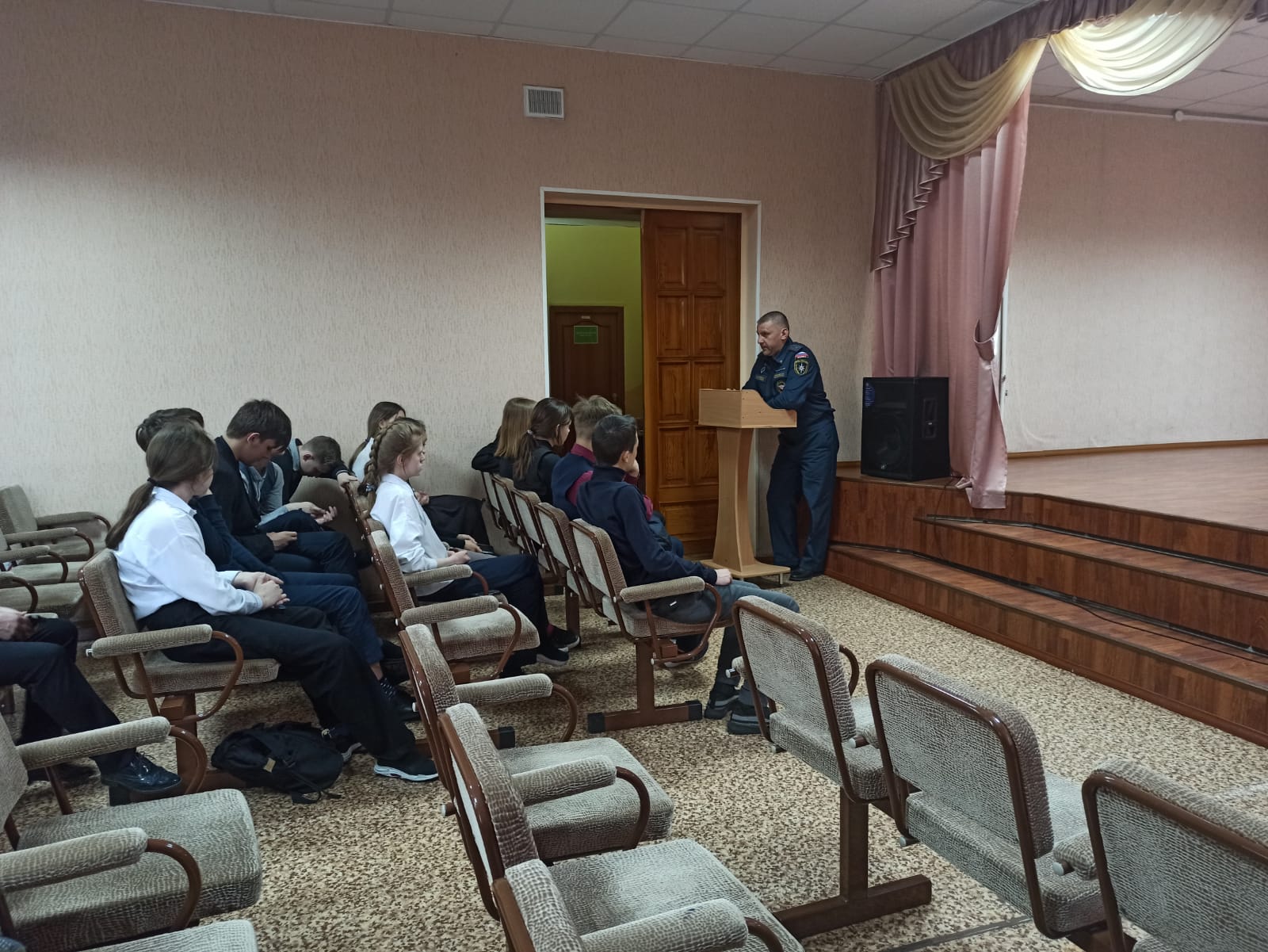 Встреча учащихся школы с начальником караула 3-ей пожарной части Д.Г. Щёголевым состоялась 22 апреля. Денис Геннадьевич провел с детьми беседу, целью которой являлась проверка знаний детей по пожарной безопасности, предупреждение пожаров дома от детских игр и шалостей с огнем, на пикниках, отдыхе в парках, лесах.Сотрудник МЧС приготовил для учащихся интересные и познавательные вопросы по основам безопасности, в процессе чего состоялась увлекательная беседа с детьми. Ребятам объяснили, почему "спички - детям не игрушка", что игра с огнем очень опасна, огонь приносит много добра, но без присмотра может превратиться в жестокого врага человека, принося беды и несчастья. Поговорили о том, какие правила безопасности нужно соблюдать, чтобы предотвратить возникновение пожара, и как следует себя вести в случаи пожар. Детям также напомнили номера экстренных служб.      